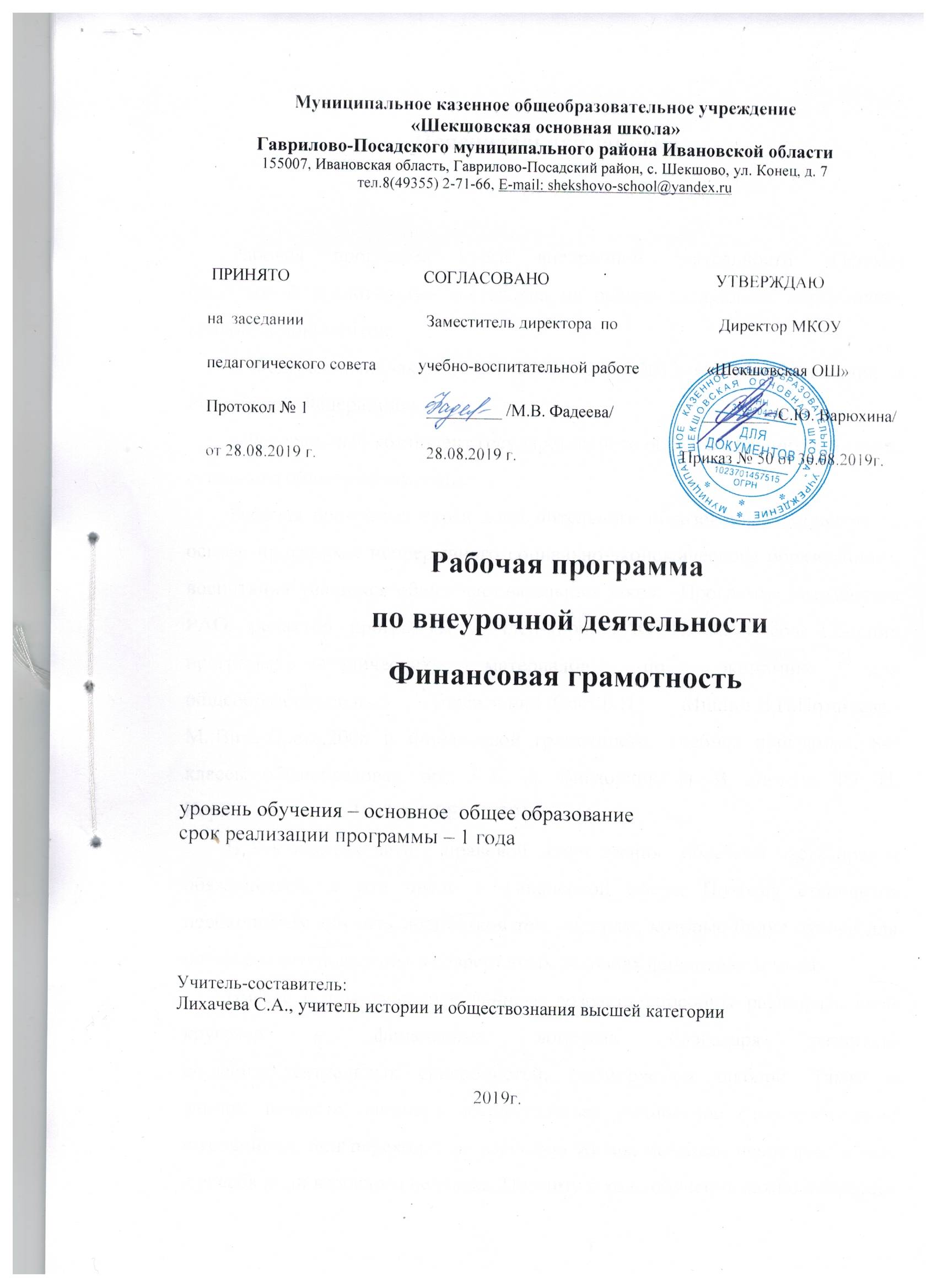 Пояснительная запискаРабочая программа курса дополнительного образования «Основы финансовой грамотности» составлена на основе следующих нормативно-правовых документов:- Федеральный закон №273-ФЗ от 20.12.2012 г «Об образовании в Российской Федерации»; - Федеральный компонент государственного образовательного стандарта основного общего образования; - Основная образовательная программа основного общего образования МКОУ «Шекшовская ОШ» на 2020 – 2021 учебный год;-  Учебный план МКОУ «Шекшовская ОШ» на 2020—2021 учебный год;Рабочая программа курса дополнительного образования составлена на основе программы непрерывного социально-экономического образования и воспитания учащихся общеобразовательных школ.  Программа разработана РАО, редактор программы – член-корр. РАО И. А. Сасова./Сборник программно-методических материалов по экономике для общеобразовательных учреждений./Сост.Б.И. Мишин,Л.Н.Поташева.-М.:Вита-Пресс,2008 и Финансовой грамотности: учебная программа. 8-9 классы общеобразоват. орг. / Е. А. Вигдорчик, И. В. Липсиц, Ю. Н. Корлюгова. —М.: ВИТА-ПРЕСС, 2014. —16 c. В 8–9 классах дети с правовой точки зрения  обретают часть прав и обязанностей, в том числе в финансовой сфере. Поэтому становится необходимым обучить подростков тем умениям, которые будут нужны для оптимального поведения в современных условиях финансового мира.Вместе с тем учащиеся данного возраста способны расширять свой кругозор в финансовых вопросах благодаря развитию общеинтеллектуальных способностей, формируемых школой. Также в данном возрасте начинает осуществляться личностное самоопределение школьников, они переходят во взрослую жизнь, осваивая некоторые новые для себя роли взрослого человека. Поэтому в ходе обучения важно опираться на личные потребности учащегося, не только формировать в нём умение действовать в сфере финансов, но и подключать внутренние механизмы самоопределения школьника. Нужно научить его не бояться взрослой жизни и показать, что существуют алгоритмы действия в тех или иных ситуациях финансового характера. В то же время основным умением, формируемым у учащихся, является умение оценивать финансовую ситуацию, выбирать наиболее подходящий вариант решения проблемы семьи.В данном курсе вопросы бюджетирования рассматриваются на более сложном уровне, исследуются вопросы долгосрочного планирования бюджета семьи и особое внимание уделяется планированию личного бюджета. Значительное внимание в курсе уделяется формированию компетенции поиска, подбора, анализа и интерпретации финансовой информации из различных источников, как на электронных, так и на бумажных носителях. Большая часть времени отводится на практическую деятельность для получения опыта действий в расширенном круге финансовых отношений.Программа рассчитана на 1 час, составлена на 35 часов, направлена на учащихся 8 классов. Цель и задачи программы: Целями изучения курса «Финансовая грамотность» являются развитие экономического образа мышления, воспитание ответственности и нравственного поведения в области экономических отношений в семье, формирование опыта применения полученных знаний и умений для решения элементарных вопросов в области экономики.Результаты освоения курса внеурочной деятельности: Личностными результатами изучения курса «Финансовая грамотность» являются:• осознание себя как члена семьи, общества и государства; • овладение навыками адаптации в мире финансовых отношений; • развитие самостоятельности и осознание личной ответственности за свои поступки; • развитие навыков сотрудничества со взрослыми и сверстниками в разных экономических ситуациях. Метапредметными результатами изучения курса «Финансовая грамотность» являются: познавательные: • освоение способов решения проблем творческого и поискового характера; • использование различных способов поиска, сбора, обработки, анализа и представления информации; • овладение логическими действиями сравнения, обобщения, классификации, установления аналогий и причинно-следственных связей, построения рассуждений, отнесения к известным понятиям; • овладение базовыми предметными и межпредметными понятиями; регулятивные: • понимание цели своих действий; • составление простых планов с помощью учителя; • проявление познавательной и творческой инициативы; • оценка правильности выполнения действий; • адекватное восприятие предложений товарищей, учителей, родителей; коммуникативные: • составление текстов в устной и письменной формах; • умение слушать собеседника и вести диалог; • умение признавать возможность существования различных точек зрения и права каждого иметь свою; • умение излагать своё мнение и аргументировать свою точку зрения и оценку событий; • умение договариваться о распределении функций и ролей в совместной деятельности; осуществлять взаимный контроль в совместной деятельности, адекватно оценивать собственное поведение и поведение окружающих. Требования к предметным результатам освоения курса:— владение понятиями: деньги и денежная масса, покупательная способность денег, человеческий капитал, благосостояние семьи, профицит и дефицит семейного бюджета, банк, инвестиционный фонд,финансовое планирование, форс-мажор, страхование, финансовые риски, бизнес, валюта и валютный рынок, прямые и косвенные налоги, пенсионный фонд и пенсионная система;— владение знанием: • структуры денежной массы• структуры доходов населения страны и способов её определения• зависимости уровня благосостояния от структуры источников до-ходов семьи• статей семейного и личного бюджета и способов их корреляции• основных видов финансовых услуг и продуктов, предназначенных для физических лиц• возможных норм сбережения• способов государственной поддержки в случаях попадания в сложные жизненные ситуации• видов страхования• видов финансовых рисков•  способов использования банковских продуктов для решения своих финансовых задач• способов определения курса валют и мест обмена• способов уплаты налогов, принципов устройства пенсионной системы в РФ.Структура курса:Курс финансовой грамотности в 8 классах состоит из пяти разделов. Каждый раздел имеет целостное, законченное содержание: изучается определённая сфера финансовых отношений и определённый круг финансовых задач, с которыми сталкивается человек в своей практической жизни. Тематический планВ тематическом плане указаны темы каждого занятия, включая занятие контроля по каждому разделу, а также соответствующие формы проведения занятия. Каждой теме посвящено отдельное занятие в материалах для учащихся. Содержание и примерный перечень формируемых компетенций, получаемых знаний, осваиваемых умений.Раздел 1. Управление денежными средствами семьи (8 ч)Базовые понятия и знания:Эмиссия денег, денежная масса, покупательная способность денег, Центральный банк, структура доходов населения, структура доходов семьи, структура личных доходов, человеческий капитал, благосостояние семьи, контроль расходов семьи, семейный бюджет: профицит, дефицит, личный бюджет.Знание того, каким именно образом в современной экономике осуществляется эмиссия денег; из чего состоит денежная масса; способов влияния государства на инфляцию; структуры доходов населения России и её изменений в конце XX – начале XXI в.; факторов, влияющих в России на размер доходов из различных источников; зависимости уровня благосостояния от структуры источников доходов семьи; статей семейного и личного бюджета; обязательных ежемесячных трат семьи и личных трат.Личностные характеристики и установки:Понимание:– того, что наличные деньги не единственная форма оплаты товаров и услуг; – роли денег в экономике страны как важнейшего элемента рыночной экономики;– влияния образования на последующую карьеру и соответственно на личные доходы;– того, что бесконтрольная трата семейных доходов лишает семью возможности обеспечить устойчивость своего благосостояния и может привести к финансовым трудностям семьи;– различий в структуре семейного бюджета расходов и её изменения в зависимости от возраста членов семьи и других факторов; необходимости планировать доходы и расходы семьи.Умения:– пользоваться дебетовой картой; – определять причины роста инфляции; – рассчитывать личный и семейный доход;– читать диаграммы, графики, иллюстрирующие структуру доходов населения или семьи;– различать личные расходы и расходы семьи;– считать личные расходы и расходы семьи как в краткосрочном, так и в долгосрочном периодах;– вести учёт доходов и расходов; – развивать критическое мышление.Компетенции:– устанавливать причинно-следственные связи между нормой инфляции уровнем доходов семей; – использовать различные источники для определения причин инфляции и её влияния на покупательную способность денег, имеющихся в наличии;– определять и оценивать варианты повышения личного дохода;– соотносить вклад в личное образование и последующий личный доход; – сравнивать различные профессии и сферы занятости для оценки потенциала извлечения дохода и роста своего благосостояния на коротком и длительном жизненном горизонте;– оценивать свои ежемесячные расходы;– соотносить различные потребности и желания с точки зрения финансовых возможностей;– определять приоритетные траты; исходя из этого строить бюджет на краткосрочную и долгосрочную перспективы; – осуществлять анализ бюджета и оптимизировать его для формирования сбережений.Раздел 2. Способы повышения семейного благосостояния (7 ч)Базовые понятия и знания:Банк; инвестиционный фонд; страховая компания; финансовое планирование.Знание основных видов финансовых услуг и продуктов для физических лиц; знание возможных норм сбережения по этапам жизненного цикла.Личностные характеристики и установки:Понимание:– принципа хранения денег на банковском счёте;–вариантов использования сбережения и инвестирования на разных стадиях жизненного цикла семьи;– необходимости аккумулировать сбережения для будущих трат;– возможных рисков при сбережении и инвестировании.Умения:– рассчитать реальный банковский процент;– рассчитать доходность банковского вклада и других операций;– анализировать договоры;– отличать инвестиции от сбережений;– сравнивать доходность инвестиционных продуктов.Компетенции:– искать необходимую информацию на сайтах банков, страховых компаний и др. финансовых учреждений;– оценивать необходимость использования различных финансовых инструментов для повышения благосостояния семьи;– откладывать деньги на определённые цели;– выбирать рациональные схемы инвестирования семейных сбережений для обеспечения будущих крупных расходов семьи.Раздел 3. Риски в мире денег (7 ч)Базовые понятия и знания:Особые жизненные ситуации; социальные пособия; форс-мажор; страхование; виды страхования и страховых продуктов; финансовые риски; виды рисков. Знание видов различных особых жизненных ситуаций; способов государственной поддержки в случаях природных и техногенных катастроф и других форс-мажорных случаях; видов страхования; видов финансовых рисков: инфляция, девальвация, банкротство финансовых компаний, управляющих семейными сбережениями,финансовое мошенничество; представление о способах сокращения финансовых рисков.Личностные характеристики и установки:Понимание:– того, что при рождении детей структура расходов семьи изменяется;– необходимости иметь финансовую подушку безопасности на случай чрезвычайных и кризисных жизненных ситуаций;– возможности страхования жизни и семейного имущества для управления рисками;Понимание причин финансовых рисков:– необходимости быть осторожным в финансовой сфере, необходимости проверять поступающую информацию из различных источников (из рекламы, от граждан, из учреждений).Умения: – находить в Интернете сайты социальных служб, обращаться за помощью;– читать договор страхования;– рассчитывать ежемесячные платежи по страхованию;– защитить личную информацию, в том числе в сети Интернет;– пользоваться банковской картой с минимальным финансовым риском;– соотносить риски и выгоды.Компетенции:– оценивать последствия сложных жизненных ситуаций с точки зрения пересмотра структуры финансов семьи и личных финансов;– оценивать предлагаемые варианты страхования;– анализировать и оценивать финансовые риски;– развивать критическое мышление по отношению к рекламным сообщениям;– способность реально оценивать свои финансовые возможности.Раздел 4. Семья и финансовые организации: как сотрудничать без проблем (8 ч)Базовые понятия и знания:Банк; коммерческий банк; Центральный банк; бизнес; бизнес-план; источники финансирования; валюта; мировой валютный рынок; курс валюты.Знание видов операций, осуществляемых банками; необходимость наличия у банка лицензии для осуществления банковских операций; какие бывают источники для создания бизнеса и способы защиты от банкротства; иметь представление о структуре бизнес-плана: иметь представление об основных финансовых правилах ведения бизнеса; знать типы валют; иметь представление о том, как мировой валютный рынок влияет на валютный рынок России; знать, как определяются курсы валют в экономике России.Личностные характеристики и установки:Понимание:– устройства банковской системы:– того, что вступление в отношения с банком должны осуществлять не спонтанно, под воздействием рекламы, а по действительной необходимости  и со знанием способов взаимодействия;– ответственности и рискованности занятия бизнесом; понимание трудностей, с которыми приходится сталкиваться при выборе такого рода карьеры;– того, что для начала бизнес деятельности необходимо получить специальное образование;– того, от чего зависят курсы валют; понимание условия при которых семья может выиграть, размещая семейные сбережения в валюте.Умения:– читать договор с банком;– рассчитывать банковский процент и сумму выплат по вкладам;– находить актуальную информацию на специальных сайтах, посвящённых созданию малого (в том числе семейного) бизнеса; рассчитывать издержки, доход, прибыль; – переводить одну валюты в другую;– находить информацию об изменениях курсов валют.Компетенции:– оценивать необходимость использования банковских услуг для решения своих финансовых проблем и проблем семьи;– выделять круг вопросов, которые надо обдумать при создании своего бизнеса, а также типы рисков, такому бизнесу угрожающие;– оценивать необходимость наличия сбережений в валюте в зависимости от экономической ситуации в стране.Раздел 5. Человек и государство: как они взаимодействуют (5 ч)Базовые понятия и знания:Налоги; прямые и косвенные налоги; пошлины; сборы; пенсия; пенсионная система; пенсионные фонды.Знание основных видов налогов, взимаемых с физических и юридических лиц (базовые); способов уплаты налогов (лично и предприятием); общих принципов устройства пенсионной системы РФ; иметь представления о способах пенсионных накоплений.Личностные характеристики и установки:Представление об ответственности налогоплательщика;Понимание:– неотвратимости наказания (штрафов) за неуплату налогов и негативное влияние штрафов на семейный бюджет;– того, что при планировании будущей пенсии необходимо не только полагаться на государственную пенсионную систему, но и создавать свои программы накопления средств и страхования на старость.Умения:– считать сумму заплаченных налогов или сумму, которую необходимо заплатить в качестве налога;– просчитывать, как изменения в структуре и размерах семейных доходов и имущества могут повлиять на величину подлежащих уплате налогов;– находить актуальную информацию о пенсионной системе и накоплениях в сети Интернет.Компетенции:– осознавать гражданскую ответственность при уплате налогов;– планировать расходы на уплату налогов;– рассчитать и прогнозировать, как могут быть связаны величины сбережений на протяжении трудоспособного возраста и месячного дохода после окончания трудовой карьеры.Формы и методы организации учебной деятельности учащихся:Лекция-беседаПрактикум;Игра;Проектно-исследовательская деятельностьОнлайн-уроки.Список литературы и интернет-источников1.Липсиц И.В., Рязанова О. Финансовая грамотность. 8–9 кл.: Материалы для учащихся. — М.: ВИТА-ПРЕСС, 2014.2.Липсиц И.В., Лавренова Е.Б., Рязанова О. Финансовая грамотность. 8–9 кл.: Методические рекомендации для учителя. — М.: ВИТА-ПРЕСС, 2014.3.Липсиц И.В., Лавренова Е.Б., Рязанова О. Финансовая грамотность. 8–9 кл.: Материалы для родителей. — М.: ВИТА-ПРЕСС, 2014.4.Липсиц И.В., Лавренова Е.Б., Рязанова О. Финансовая грамотность. 8–9 кл.: Контрольные измерительные материалы. — М.: ВИТА-ПРЕСС, 2014.Дополнительная литература1. Липсиц И.В. Экономика: история и современная организация хозяйственной деятельности. – М.: ВИТА-ПРЕСС, 2014.2. Экономика: Основы потребительских знаний / под ред. Е. Кузнецовой, Д. Сорк: учебник для 9 кл. – М.: ВИТА-ПРЕСС, 2010.3. Экономика: моя роль в обществе: учебное пособие для 8 класса. – М.: ВИТА-ПРЕСС, 2010.Интернет-источники1. www.minfin.ru – сайт Министерства финансов РФ2. www.gov.ru – сайт Правительства РФ3. www.gks.ru – сайт Федеральной службы государственной статистики4. www.economy.gov.ru/minec/ma – сайт Министерства экономического развития РФ5. www.minpromtorg.gov.ru – сайт Министерства торговли и промышленности РФ6. www.fas.gov.ru – сайт Федеральной антимонопольной службы РФ7. www.cbr.ru – сайт Центрального банка РФ8. www.nalog.ru – сайт Федеральной налоговой службы РФ9. www.rbx.ru – сайт «РосБизнесКонсалтинг» 306 РАЗДЕЛ 10. www.ram.ru – сайт Российской ассоциации маркетинга11. www.cfin.ru – сайт «Корпоративный менеджмент» 12. www.iloveeconomics.ru – сайт «Экономика для школьника»13. www.nes.ru – сайт спецпроекта российской экономической шко-лы по личным финансам14. www.economicus.ru – образовательно-справочный портал по экономике15. www.cepa.newschool.edu/het/home.htm – сайт по истории эко-номической мысли (на англ. яз.)16. ecsocman.edu.ru – сайт федерального образовательного портала «Экономика. Социология. Менеджмент»17. www.ereport.ru – сайт, где представлена обзорная информация по мировой экономике18. www.stat.hse.ru – статистический портал Высшей школы экономики 19. www.cefir.ru – сайт ЦЭФИР – Центра экономических и финансовых исследований20. www.tpprf. – сайт Торгово-промышленной палаты РФ21. www.rts.micex.ru – РТС и ММВБ – сайт Объединённой биржи22. www.wto.ru – сайт Всемирной торговой организации23. www.worldbank.org/eca/russian – сайт Всемирного банка24. www.imf.org – сайт Международного валютного фонда25. www.7budget.ru – сайт, посвящённый семейному бюджету№РазделКол-во часов1Управление денежными средствами семьи.82Способы повышения семейного благосостояния73Риски в мире денег74Семья и финансовые организации: как сотрудничать без проблем85Человек и государство: как они взаимодействуют5Итого:Итого:35№ темы№ темы№ темыТемаКол-во часовКол-во часовДатаРаздел 1. Управление денежными средствами семьи (8 ч)Раздел 1. Управление денежными средствами семьи (8 ч)Раздел 1. Управление денежными средствами семьи (8 ч)Раздел 1. Управление денежными средствами семьи (8 ч)Раздел 1. Управление денежными средствами семьи (8 ч)Раздел 1. Управление денежными средствами семьи (8 ч)Раздел 1. Управление денежными средствами семьи (8 ч)Тема 1. Происхождение денегТема 1. Происхождение денегТема 1. Происхождение денегТема 1. Происхождение денег221.11.11.1Деньги: что это такое?  1105.091.21.21.2Что может происходить с деньгами и как это влияет на финансы нашей семьи 1112.09	Тема 2. Источники денежных средств семьи	Тема 2. Источники денежных средств семьи	Тема 2. Источники денежных средств семьи	Тема 2. Источники денежных средств семьи221.31.31.3Какие бывают источники доходов1119.091.41.41.4От чего зависят личные и семейные доходы1126.09Тема 3. Контроль семейных расходовТема 3. Контроль семейных расходовТема 3. Контроль семейных расходовТема 3. Контроль семейных расходов111.51.51.5Как контролировать семейные расходы и зачем это делать.1103.10Тема 4. Построение семейного бюджетаТема 4. Построение семейного бюджетаТема 4. Построение семейного бюджетаТема 4. Построение семейного бюджета331.61.61.6Что такое семейный бюджет и как его построить1110.101.71.71.7Как оптимизировать семейный бюджет1117.101.81.81.8Проектная работа «Бюджет моей семьи»1124.10Раздел 2. Способы повышения семейного благосостояния (7 ч)Раздел 2. Способы повышения семейного благосостояния (7 ч)Раздел 2. Способы повышения семейного благосостояния (7 ч)Раздел 2. Способы повышения семейного благосостояния (7 ч)Раздел 2. Способы повышения семейного благосостояния (7 ч)Раздел 2. Способы повышения семейного благосостояния (7 ч)Раздел 2. Способы повышения семейного благосостояния (7 ч)Тема 5. Способы увеличения семейных доходов с использованием услуг финансовых организацийТема 5. Способы увеличения семейных доходов с использованием услуг финансовых организацийТема 5. Способы увеличения семейных доходов с использованием услуг финансовых организацийТема 5. Способы увеличения семейных доходов с использованием услуг финансовых организаций332.9Для чего нужны финансовые организацииДля чего нужны финансовые организацииДля чего нужны финансовые организации1107.112.102.112.102.11Как увеличить семейные доходы с использованием финансовых организацийКак увеличить семейные доходы с использованием финансовых организацийКак увеличить семейные доходы с использованием финансовых организаций214.1121.11Тема 6. Финансовое планирование как способ повышения благосостоянияТема 6. Финансовое планирование как способ повышения благосостоянияТема 6. Финансовое планирование как способ повышения благосостоянияТема 6. Финансовое планирование как способ повышения благосостоянияТема 6. Финансовое планирование как способ повышения благосостояния32.122.12Для чего нужно осуществлять финансовое планированиеДля чего нужно осуществлять финансовое планированиеДля чего нужно осуществлять финансовое планирование128.112.132.142.132.14Как осуществлять финансовое планирование на разных жизненных этапахКак осуществлять финансовое планирование на разных жизненных этапахКак осуществлять финансовое планирование на разных жизненных этапах205.1212.122.152.15Онлайн урокОнлайн урокОнлайн урок119.12Раздел 3. Риски в мире денег (7 ч)Раздел 3. Риски в мире денег (7 ч)Раздел 3. Риски в мире денег (7 ч)Раздел 3. Риски в мире денег (7 ч)Раздел 3. Риски в мире денег (7 ч)Раздел 3. Риски в мире денег (7 ч)Раздел 3. Риски в мире денег (7 ч)Тема 7. Особые жизненные ситуации и как с ними справитьсяТема 7. Особые жизненные ситуации и как с ними справитьсяТема 7. Особые жизненные ситуации и как с ними справитьсяТема 7. Особые жизненные ситуации и как с ними справитьсяТема 7. Особые жизненные ситуации и как с ними справиться43.163.16ОЖС: рождение ребёнка, потеря кормильцаОЖС: рождение ребёнка, потеря кормильцаОЖС: рождение ребёнка, потеря кормильца126.123.173.183.173.18ОЖС: болезнь, потеря работы, природные и техногенные катастрофыОЖС: болезнь, потеря работы, природные и техногенные катастрофыОЖС: болезнь, потеря работы, природные и техногенные катастрофы23.193.19Чем поможет страхованиеЧем поможет страхованиеЧем поможет страхование1Тема 8. Риски в мире денегТема 8. Риски в мире денегТема 8. Риски в мире денегТема 8. Риски в мире денегТема 8. Риски в мире денег33.203.213.203.21Какие бывают финансовые рискиКакие бывают финансовые рискиКакие бывают финансовые риски23.223.22Что такое финансовые пирамидыЧто такое финансовые пирамидыЧто такое финансовые пирамиды1Раздел 4. Семья и финансовые организации: как сотрудничать без проблем (8 ч)Раздел 4. Семья и финансовые организации: как сотрудничать без проблем (8 ч)Раздел 4. Семья и финансовые организации: как сотрудничать без проблем (8 ч)Раздел 4. Семья и финансовые организации: как сотрудничать без проблем (8 ч)Раздел 4. Семья и финансовые организации: как сотрудничать без проблем (8 ч)Раздел 4. Семья и финансовые организации: как сотрудничать без проблем (8 ч)Раздел 4. Семья и финансовые организации: как сотрудничать без проблем (8 ч)Тема 9. Банки и их роль в жизни семьиТема 9. Банки и их роль в жизни семьиТема 9. Банки и их роль в жизни семьиТема 9. Банки и их роль в жизни семьиТема 9. Банки и их роль в жизни семьи24.234.23Что такое банк и чем он может быть вам полезенЧто такое банк и чем он может быть вам полезенЧто такое банк и чем он может быть вам полезен14.244.24Польза и риски банковских картПольза и риски банковских картПольза и риски банковских карт1Тема 10. Собственный бизнесТема 10. Собственный бизнесТема 10. Собственный бизнесТема 10. Собственный бизнесТема 10. Собственный бизнес34.254.25Что такое бизнесЧто такое бизнесЧто такое бизнес14.264.274.264.27Как создать свое делоКак создать свое делоКак создать свое дело2Тема 11. Валюта в современном миреТема 11. Валюта в современном миреТема 11. Валюта в современном миреТема 11. Валюта в современном миреТема 11. Валюта в современном мире34.284.28Что такое валютный рынок и как он устроенЧто такое валютный рынок и как он устроенЧто такое валютный рынок и как он устроен14.294.29Можно ли выиграть, размещая сбережения в валютеМожно ли выиграть, размещая сбережения в валютеМожно ли выиграть, размещая сбережения в валюте14.304.30Проект «Валюта: доходы или расходы»Проект «Валюта: доходы или расходы»Проект «Валюта: доходы или расходы»1Раздел 5. Человек и государство: как они взаимодействуют (5 ч)Раздел 5. Человек и государство: как они взаимодействуют (5 ч)Раздел 5. Человек и государство: как они взаимодействуют (5 ч)Раздел 5. Человек и государство: как они взаимодействуют (5 ч)Раздел 5. Человек и государство: как они взаимодействуют (5 ч)Раздел 5. Человек и государство: как они взаимодействуют (5 ч)Раздел 5. Человек и государство: как они взаимодействуют (5 ч)Тема 12. Налоги и их роль в жизни семьиТема 12. Налоги и их роль в жизни семьиТема 12. Налоги и их роль в жизни семьиТема 12. Налоги и их роль в жизни семьиТема 12. Налоги и их роль в жизни семьи35.315.325.315.32Что такое налоги и зачем их платитьЧто такое налоги и зачем их платитьЧто такое налоги и зачем их платить25.335.33Какие налоги мы платимКакие налоги мы платимКакие налоги мы платим1Тема 13. Пенсионное обеспечение и финансовое благополучие в старостиТема 13. Пенсионное обеспечение и финансовое благополучие в старостиТема 13. Пенсионное обеспечение и финансовое благополучие в старостиТема 13. Пенсионное обеспечение и финансовое благополучие в старостиТема 13. Пенсионное обеспечение и финансовое благополучие в старости25.345.34Что такое пенсия и как сделать ее достойнойЧто такое пенсия и как сделать ее достойнойЧто такое пенсия и как сделать ее достойной15.355.35Онлайн урокОнлайн урокОнлайн урок1